УДКПрізвище та ініціали авторів,науковий ступінь, вчене звання, посада, Установа, Місто, Країна НАЗВА ДОПОВІДІ Для включення у програму конференції розглядаються тези доповідей, отримані в електронному вигляді оргкомітетом до 05 червня 2022 року включно.Обсяг – до 3 сторінок, текст друкувати у редакторі Microsoft Word, без нумерації сторінок, шрифтом «Times New Roman», кеглем 10 pt через один інтервал без ущільнення тексту та переносів, береги – з усіх боків не менше ніж 20 мм, абзацний відступ: 0,5 см. На початку тез у лівому куті вказується УДК (універсальна десяткова класифікація https://teacode.com/online/udc/). Після УДК в правому куті вказується прізвище та ініціали авторів, науковий ступінь, вчене звання, посада, місце роботи, далі після порожнього рядка з вирівнюванням по центру вказується назва у верхньому регістрі, виділена жирним шрифтом.Основний текст доповіді вказується після назви та ще одного порожнього рядка. Формули, рисунки, таблиці повинні мати просту арабську наскрізну нумерацію [1] та повинні бути розміщені після їх першого згадування в тексті, вирівнювання – по центру.Формули слід друкувати за допомогою вбудованого у MS Word редактора формул Microsoft Equation і нумерувати у круглих дужках, наприклад, (1). Пояснення значень символів і числових коефіцієнтів, що входять до формули чи рівняння, слід наводити безпосередньо під формулою у тій послідовності, в якій вони наведені у формулі чи рівнянні.Приклад формули:	,	(1)де  – рівняння логічної залежності;  – мінімальне значення результативної ознаки;  – параметр залежності;  – значення відхилень.Рисунки повинні бути згруповані в один графічний об’єкт. Кожний рисунок має бути підписаний знизу (10 пт, по центру, інтервал до підпису та після підпису – 10 пт).Приклад рисунку: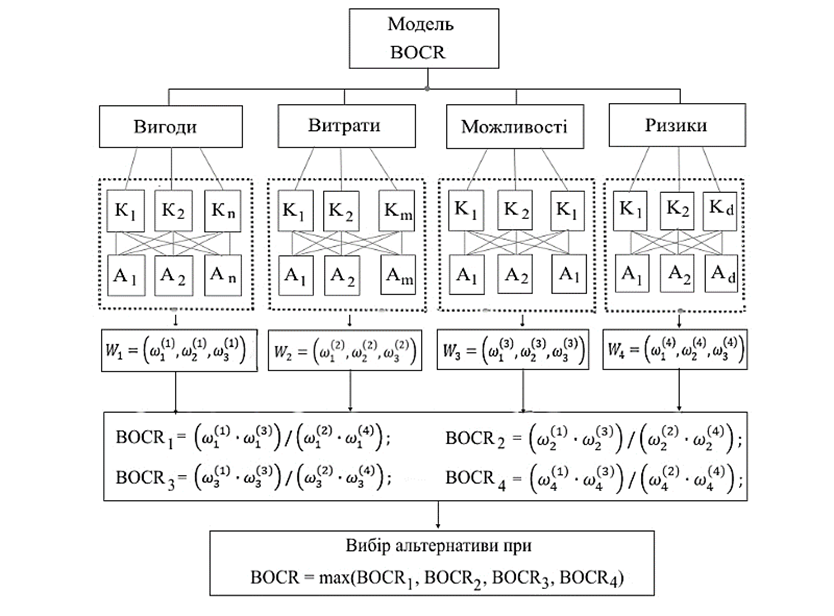 Рисунок 1 – Структурне представлення BOCRТаблиці слід вирівнювати по центру. Заголовок (назва) таблиці розміщується над таблицею зліва.Приклад таблиці:Таблиця 1 – Прибутковість від вкладення коштів за проєктамиВисновки повинні бути чіткими та лаконічними.СумаПроєкт 1Проєкт 2Проєкт 3000053838,539104140,5401544,545442046,547,54825505149,5